INFORME DE CLAUSURA Y ACTO RECONOCIMIENTO A JÓVENES MONITORES DE CAMPAMENTOS VACACIONALESDESCRIPCIÓN GENERAL:Con el objetivo de reconocer al voluntariado juvenil que apoyó del 31 de julio al 05 de agosto, en el desarrollo de los campamentos vacacionales “Sol y Viento”, beneficiando a 11500 niños y niñas de 6 a 12 años en situación de vulnerabilidad, esta Secretaría General planificó en sus hitos, la “Clausura y acto reconocimiento a jóvenes monitores con la participación del alcalde”. En ese sentido, el día domingo 06 de agosto de 2023, se desarrolló el evento de clausura y reconocimiento a 1500 monitores juveniles en el balneario municipal “Cunuyacu”, este evento contó con un espacio artístico - cultural para el disfrute de 1500 voluntarios juveniles, Los jóvenes, disfrutaron de un espacio recreativo que brinda el balneario municipal, así como de un concierto artístico y cultural, durante el evento se realizó la certificación simbólica por parte de la Secretaria General de Coordinación Territorial y Participación Ciudadana, Carina Vance.Este espacio, permitió visibilizar las acciones que realiza el Municipio del Distrito Metropolitano de Quito por los grupos de atención prioritaria. CRONOGRAMA DE ACTIVIDADESREGISTRO FOTOGRÁFICO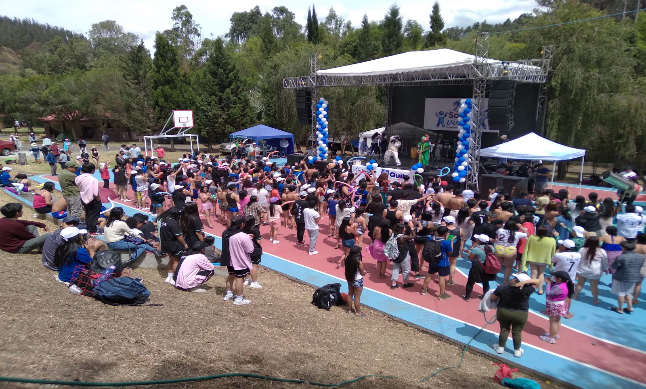 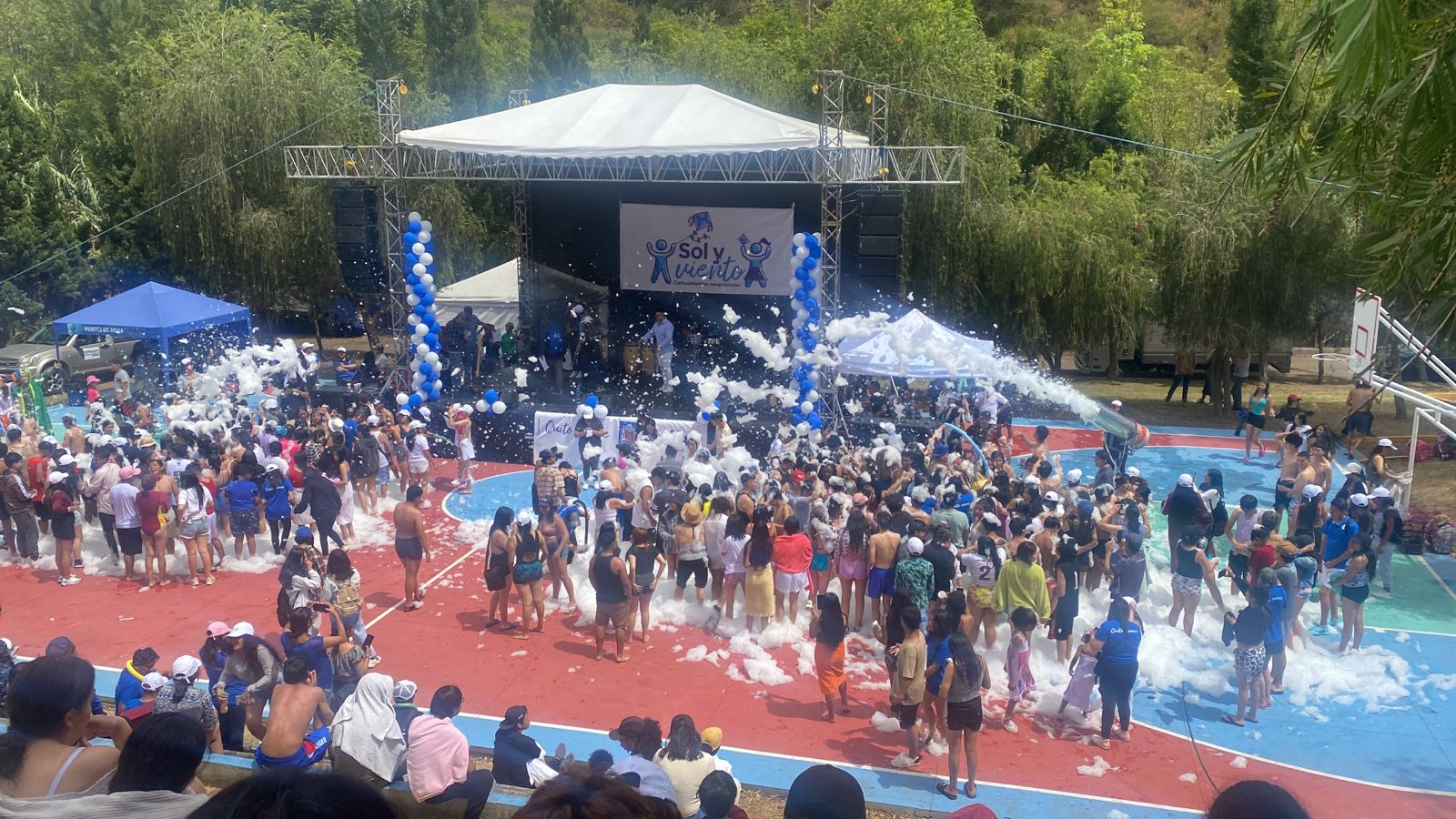 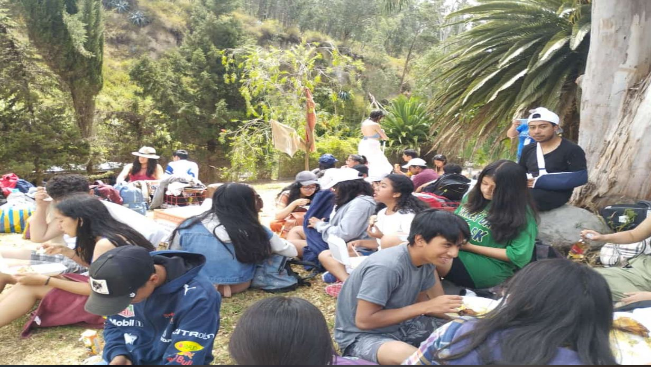 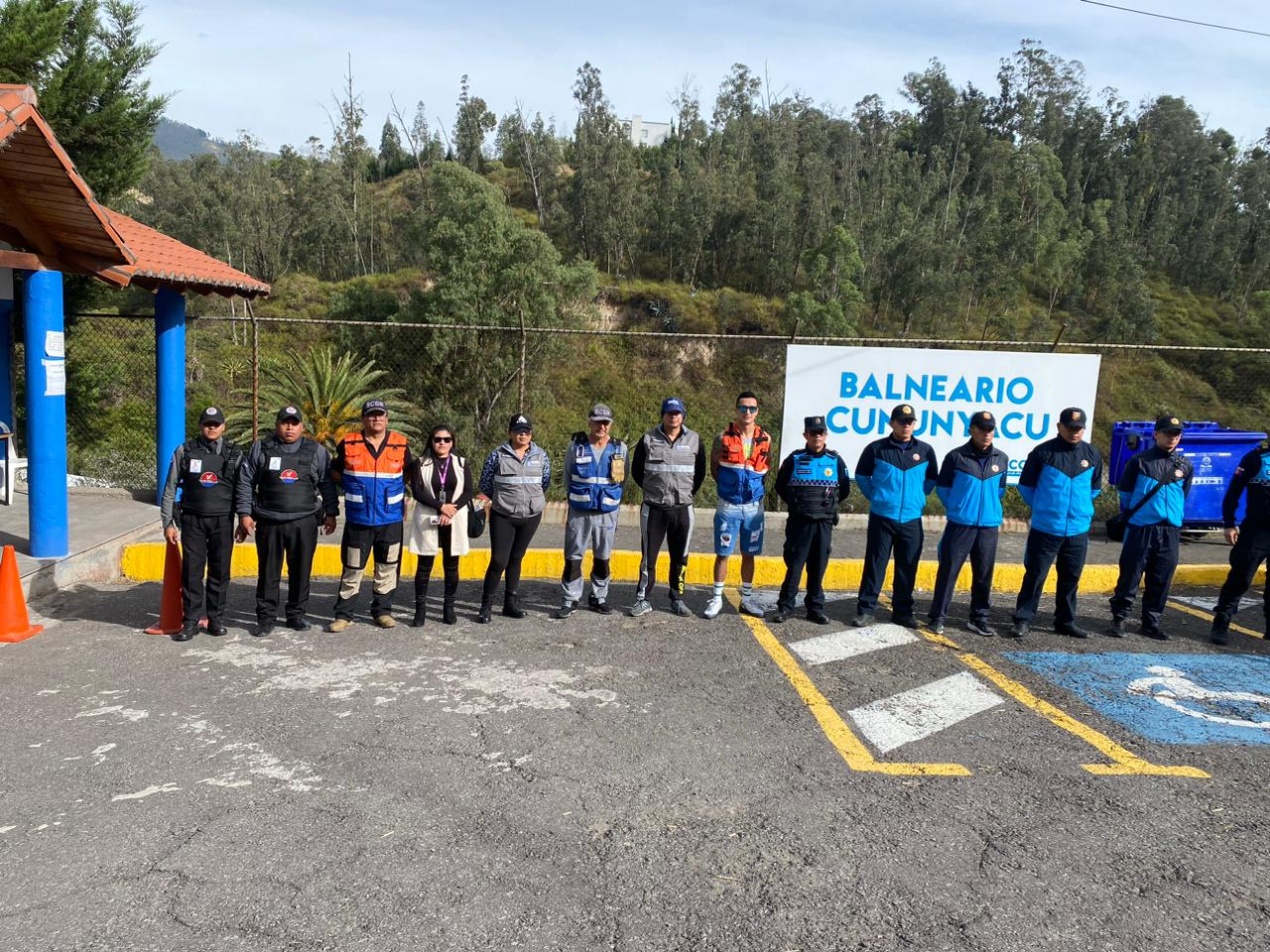 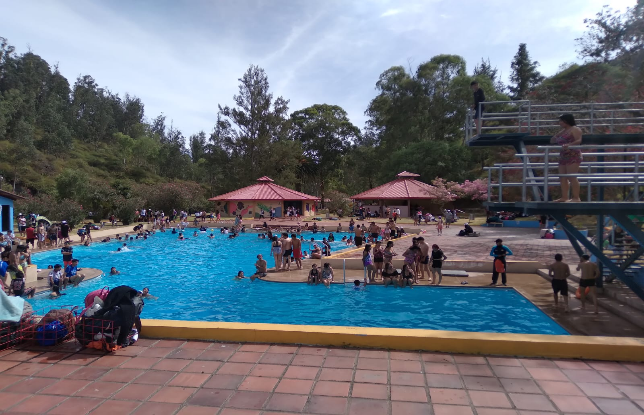 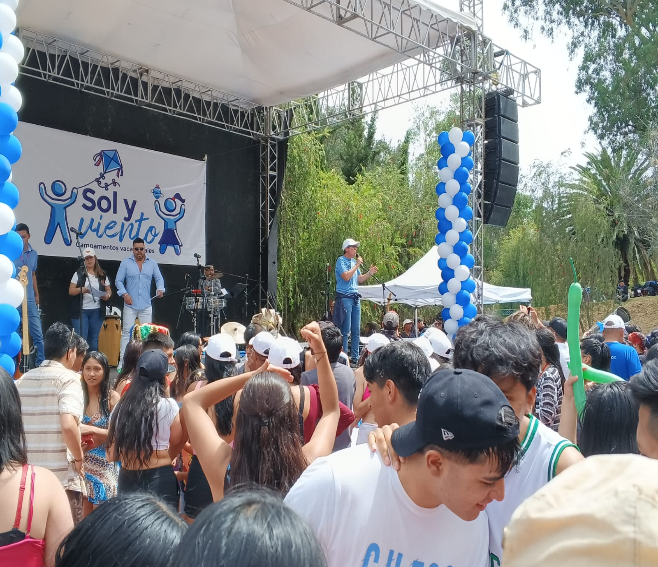 FIRMAS DE RESPONSABILIDADSECTOR:Coordinación TerritorialCoordinación TerritorialCoordinación TerritorialENTIDAD EJECUTORA:Secretaría General de Coordinación Territorial y ParticipaciónCiudadana y Administraciones ZonalesSecretaría General de Coordinación Territorial y ParticipaciónCiudadana y Administraciones ZonalesSecretaría General de Coordinación Territorial y ParticipaciónCiudadana y Administraciones ZonalesMES DE REPORTE:AgostoFECHA DEELABORACIÓN:(05-09-2023)EJE PGA:Hábitat, seguridad y convivencia ciudadana.Hábitat, seguridad y convivencia ciudadana.Hábitat, seguridad y convivencia ciudadana.HITO:Colonias VacacionalesColonias VacacionalesColonias VacacionalesPASOS:Paso 2: Clausura y acto reconocimiento a jóvenes monitores con la participación del alcalde.Paso 2: Clausura y acto reconocimiento a jóvenes monitores con la participación del alcalde.Paso 2: Clausura y acto reconocimiento a jóvenes monitores con la participación del alcalde.TIEMPO/HORARIOACTIVIDADES09:00Llegada de monitores09:30 – 09:40Recibimiento al público en general y autoridades09:40 – 09:55Presentación del grupo de baile “Black secret”10:00 – 10:05Palabras de agradecimiento por parte de monitora juvenil.10:10 – 10:15Intervención de Carina Vance, secretaria de Coordinación Territorial y Participación Ciudadana.10:15 – 10:20Entrega simbólica de certificados 10:20 – 11:10Orquesta de salsa “Son de tres”(Cañones de espuma y personajes compartiendo con los chicos) 11:10 – 11:30Presentación de HIP HOP “Entelekia”11:40Presentación de Soulier Music Band12:00ALMUERZO12:20Presentación de Sagent Fam13:00Presentación de Salsa Sur 14:00Cierre del Evento14:10Retiro de los ChicosELABORADO POR:APROBADO POR:Responsables:Joel SánchezCoordinador de Juventud y VoluntariadoAprobado por:Pablo IturraldeDirector Metropolitano de Participación Ciudadana